_23.03.2023___№__616     __   на № ________ от __________О конкурсных отборах на программы по направлению «Наука» в ОЦ «Сириус»Уважаемые коллеги!ОГБУ «Региональный центр развития образования» (Томский региональный центр выявления, поддержки и развития способностей и талантов у детей и молодежи) информирует о конкурсных отборах на участие в образовательных программах, которые будут реализовываться на базе Образовательного центра «Сириус» (Федеральная территория «Сириус»). Согласно перечню мероприятий на 2022-2023 учебный год (Приказ Минпросвещения России от 30.08.2022 г. № 788) Всероссийская образовательно-конкурсная программа в сфере науки, искусства и спорта «Большие вызовы» (интенсивные профильные программы Образовательного центра «Сириус») по направлению «Наука и образование» (профильные направления: «Математика», «Физика», «Информатика», «Биология», «Химия», «Естественные науки (биология, физика, химия)», «Проектная деятельность в сфере естественнонаучных дисциплин и технического творчества») входит под номером 159 с уровнем II.Августовская образовательная программа по информатике (далее – Программа по информатике) пройдет с 1 по 24 августа 2023 года для обучающихся 7–8-х классов (по состоянию на март 2023 года). Программа по информатике включает в себя углубленные занятия программированием и изучение алгоритмов и структур данных, различные соревнования и игры (индивидуальные олимпиады, командные олимпиады, игры стратегий др.), лекции ведущих ученых и педагогов страны, общеобразовательную, обширную культурно-досуговую, развивающую и спортивно-оздоровительную программу. По окончании Программы по информатике предусмотрен зачет, который состоит из двух частей: зачет по изученной теории и зачет по решению задач высокого уровня сложности.Заявки принимаются до 23 апреля 2023 года на странице Программы по информатике на официальном сайте ОЦ «Сириус». В рамках конкурсного отбора необходимо пройти:с 23 марта по 7 июня 2023 года учебно-отборочный курс;10 июня 2023 года дистанционный отборочный тур;24 июня 2023 года заключительный отборочный тур на базе опорных образовательных площадок в субъектах Российской Федерации.Отбор на Программу по информатике будет осуществляться на основании рейтинга участников заключительного отборочного тура.Список участников Программы по информатике будет опубликован на сайте ОЦ «Сириус» не позднее 29 июня 2023 года.Образовательная программа «Агробиология и генетика растений» (далее – Программа по биологии) пройдет с 1 по 24 сентября 2023 года для обучающихся 8-10-х классов (по состоянию на март 2023 года).Цель Программы по биологии – сформировать у обучающихся представление о возможности и необходимости вывести селекцию растений, как способ целенаправленного формирования у растений нужных адаптаций и признаков, на уровень требований и возможностей «постгеномной эры», что формулируется как «селекция следующего поколения – next generation breeding NGB». Основные вызовы, на которые предстоит ответить генетикам – это необходимость создания высокопродуктивного и устойчивого сельскохозяйственного производства с минимальным экологическим риском.Заявки принимаются до 23 апреля 2023 года на странице Программы по биологии на официальном сайте ОЦ «Сириус». Отбор участников осуществляется в два тура:Первый тур – с 4 апреля по 27 мая 2023 года учебно-отборочный курс, включая дистанционный отборочный, который состоится 27 мая 2023 года;Второй тур – решение практической задачи, решение которой необходимо будет загрузить до 18 июня 2023 года.Отбор участников Программы по биологии будет основываться на итоговых баллах, полученных за выполнение практической задачи.Список участников Программы по биологии будет опубликован не позднее 6 июля 2023 года.Октябрьская математическая образовательная программа (далее – Программа по математике) пройдет с 1 по 24 октября 2023 года для обучающихся 6-9-х классов (по состоянию на март 2023 года).Программа по математике включает в себя углубленные занятия математикой, различные математические соревнования и игры (математические бои, математическая абака, математическое домино, математическая регата и др.), лекции ведущих ученых и педагогов страны, общеобразовательную, обширную культурно-досуговую, развивающую и спортивно-оздоровительную программу. Содержание профильной части Программы по математике тематически сгруппировано по блокам алгебры, геометрии, теории чисел, комбинаторики, теории графов, отдельно выделяемой из блока комбинаторики, а также блока общематематических методов рассуждений в зависимости от класса обучения (индукция, упорядочивание, усреднение, принцип крайнего, идея построения процесса, идея фазового пространства, идея асимптотики и т.п.). В 10 классе к указанным блокам добавляется блок применения методов математического анализа.Порядок отбора обучающихся 6, 7 и 8 классов:до 16 апреля 2023 года – подача заявок на странице Программы по математике на официальном сайте ОЦ «Сириус»;с 5 апреля по 13 мая 2023 года - дистанционный учебно-отборочный курс на платформе Сириус.Курсы;13 мая 2023 года – заочный отборочный тур;27 мая 2023 года – заключительный отборочный тур, который пройдет на площадках в регионах Российской Федерации.По итогам оценки академических достижений на Программу по математике без прохождения отборочных испытаний приглашаются:участники заключительного и/или регионального этапов ВсОШ по математике им. Л. Эйлера 2022/23 учебного года, набравшие пороговое количество баллов;участники заключительного и/или регионального этапов ВсОШ по математике 2022/23 учебного года, набравшие пороговое количество баллов.Порядок отбора обучающихся 9 класса:с 4 по 21 мая 2023 года – подача заявок на странице Программы по математике на официальном сайте ОЦ «Сириус».Отбор на Программу по математике будет осуществляться только на основании академических достижений.По итогам оценки академических достижений на Программу по математике без прохождения отборочных испытаний приглашаются участники заключительного и/или регионального этапов ВсОШ по математике 2022/23 учебного года, набравшие пороговое количество баллов, но не ставшие победителями или призерами заключительного этапа ВсОШ по математике 2022/23 учебного года.Список участников Программы по математике будет опубликован не позднее 21 июня 2023 года.Оплата проезда (на Федеральную территорию ОЦ «Сириус» и обратно), пребывания и питания обучающихся - участников программ осуществляется за счет средств Образовательного фонда «Талант и успех». По вопросам участия в программах необходимо обращаться по адресу: nauka@sochisirius.ru. Горячая линия: help@sochisirius.ru, телефон: 8 (800) 100 76 63.Директор 								         Н.П. ЛыжинаКовалев Егор ВладимировичХудобина Юлия Петровна8(3822) 515-326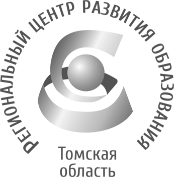 Департамент общего образования Томской областиОБЛАСТНОЕ ГОСУДАРСТВЕННОЕ БЮДЖЕТНОЕ УЧРЕЖДЕНИЕ«РЕГИОНАЛЬНЫЙ ЦЕНТР РАЗВИТИЯ ОБРАЗОВАНИЯ»Татарская ул., д.16, г. Томск, 634050тел/факс (3822) 51-56-66E-mail: secretary@education.tomsk.ruИНН/КПП 7017033960/701701001www.rcro.tomsk.ruРуководителям органов местного самоуправления, осуществляющих управление в сфере образованияРуководителям образовательных организаций Томской областиРуководителям и координаторам региональных и межмуниципальных центров по работе с одаренными детьмиРуководителям и координаторам базовых образовательных организаций ОГБУ «РЦРО» по реализации проекта «Парк ЕНОТо»